DECISÃO ADMINISTRATIVA DE PRESCRIÇÃO - DCT Nº.017/2022Andirá, 24 de outubro de 2022.Ref.: Processo nº 1519/2022, no qual o contribuinte, Sr. Alessandro Luiz Pereira da Fonseca, CPF nº 028.015.619-75, requer a “Prescrição dos débitos tributários referentes ao período de 2000 a 2014”.	O contribuinte supracitado requereu o instituto da prescrição tributária, o qual ocorre quando não há propositura de ação de execução fiscal pela fazenda pública dentro do prazo estabelecido pelo Código Tributário Nacional – CTN.	O prazo para que se promova a ação de execução fiscal é de cinco anos, contados da data da constituição definitiva do crédito tributário. E, por constituição definitiva do crédito tributário, considera-se o momento em que a constituição do lançamento não puder mais ser discutida na via administrativa.	Quanto ao objeto desta análise, foi identificado que no cadastro do contribuinte em referência constam créditos tributários vencidos e não pagos relativosao IPTU e às Taxas de Coleta de Lixo, do período de 2000e 2014, conforme relatório de Débitos x Contribuinte que consta anexo e exposto a seguir.Figura I – Relatório Débito x Contribuinte 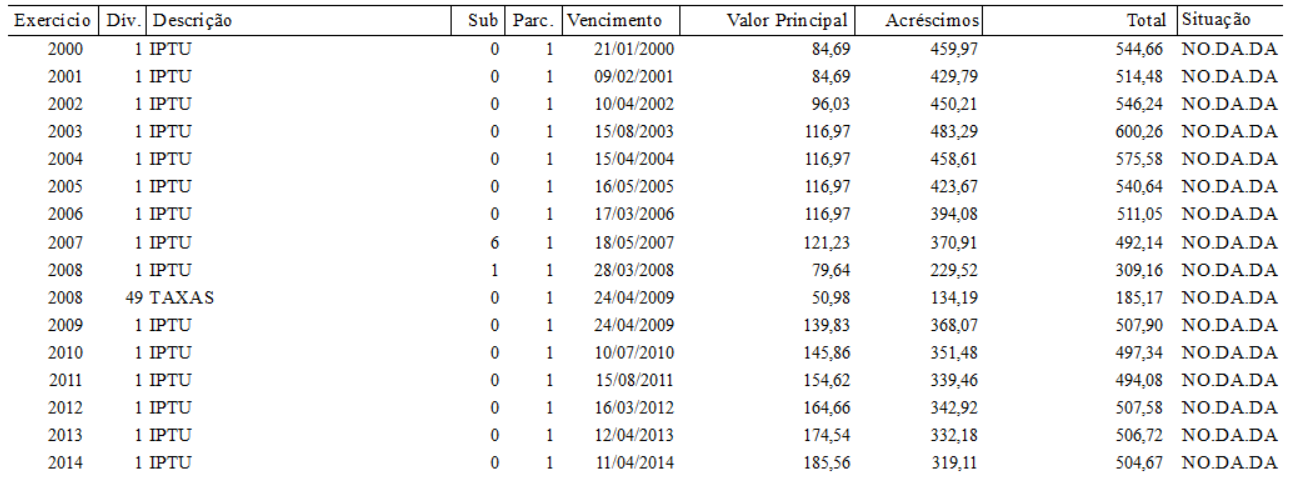 	De forma imprescindível, o contribuinte apresentou a via original da Certidão emitida pelo Distribuidor Judicial (anexo), com data de 15/06/2022, a qual atestou “CONSTAR” de execuções em nome do requerente, referentes aos Processos de nº 52-88.2020.8.16.039 e nº 766-46.2022.8.16.0039. No entanto, conforme consultas às respectivas CDA´s, os períodos executados nos supracitados processos, não contemplam os exercícios sob análise da prescrição.	Diante do exposto, este Fisco Municipal vê, no presente caso, defeso o direito Municipal de ingressarna esfera judicial no propósito de ter esses créditos tributários adimplidos, fundamentado no instituto da prescrição, e, dessa forma DEFERE o pleito do contribuinte e, seguidamente, providencia a baixa dos créditos prescritos.Gleison Esneder ManicardiAuditor Fiscal das Receitas MunicipaisIone Elisabeth Alves AbibPrefeita MunicipalPrefeitura Municipal de Andirá